IIP Awards SPRING 2018MDSKS1 1LKS2 5PCLEANERSKS1 1BKS2 4SATTENDANCEKS1 1BCKS2 3MYEAR GROUPYear TwoYear FiveHOUSECook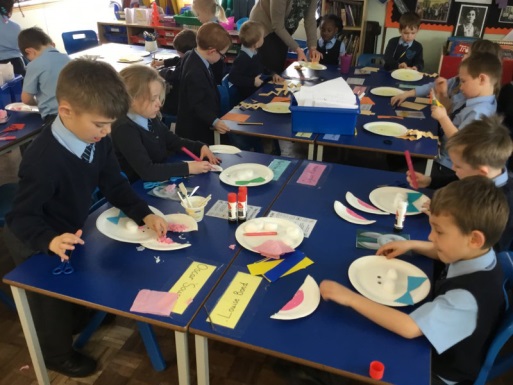 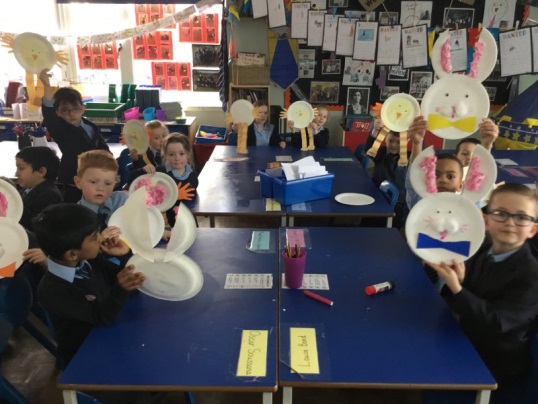 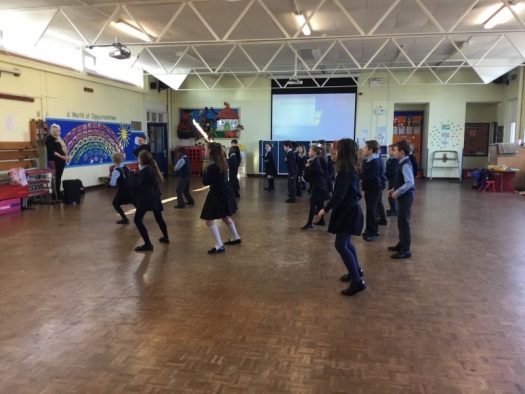 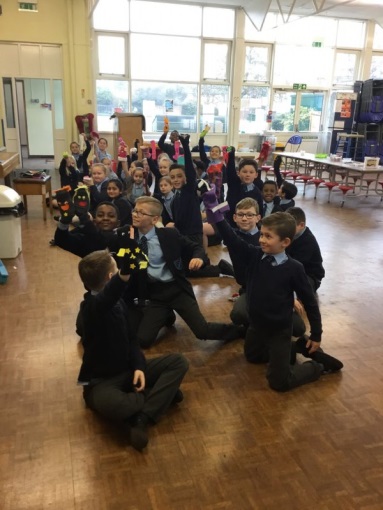 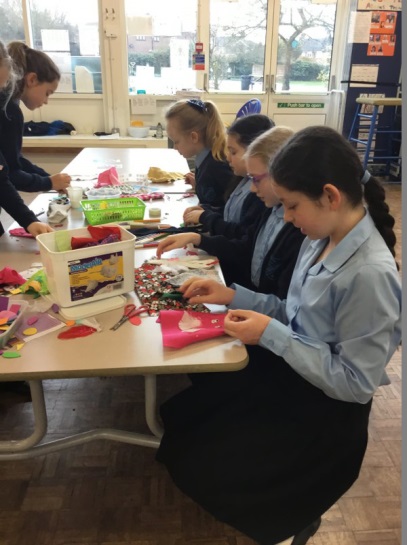 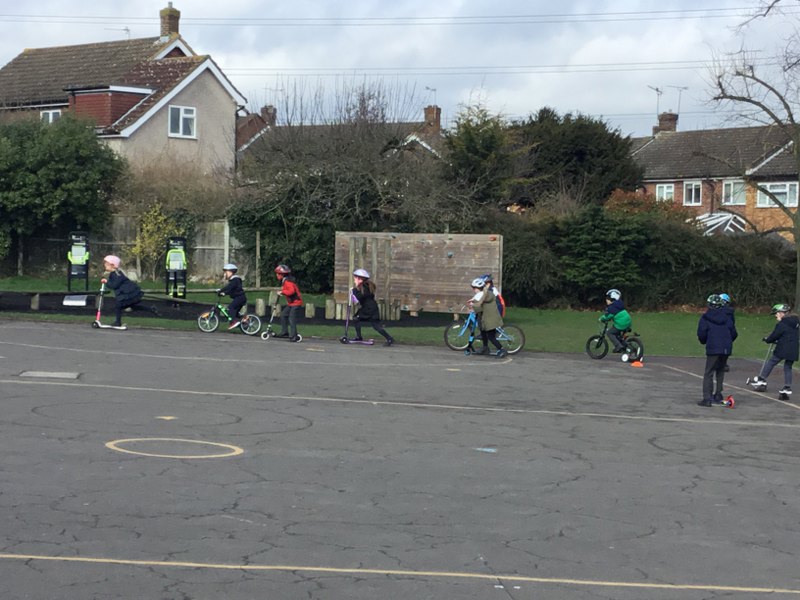 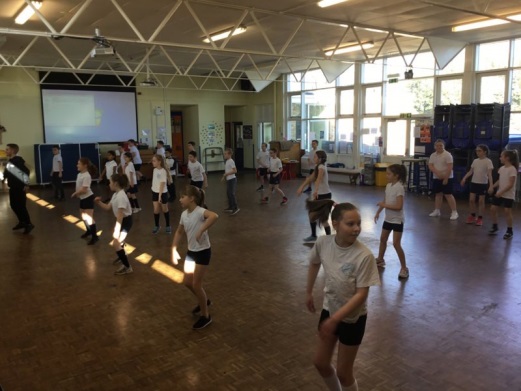 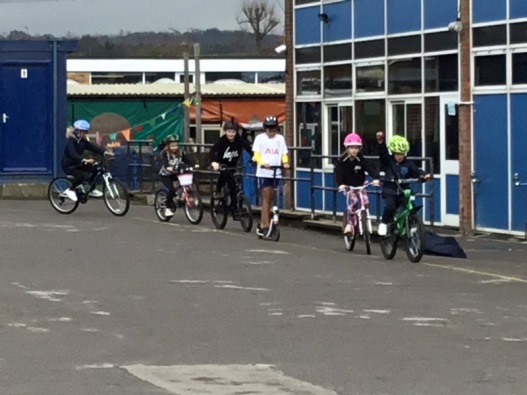 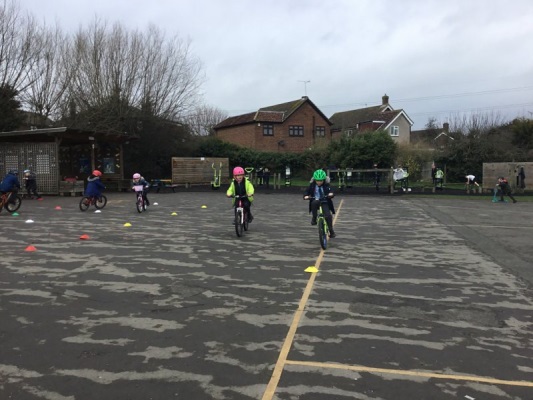 